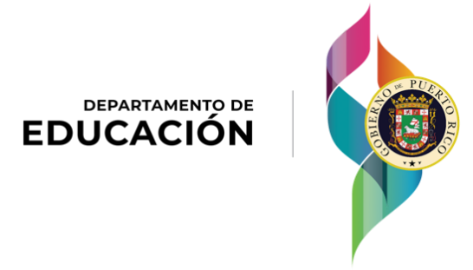 ACTA DE REUNIÓN(Meeting minutes)Fecha: _________________________________		Hora: ________________________(Date)								(Time)Asunto: ________________________________		Lugar: _______________________(Subject)							(Location)Asistentes: ______________________________________________________________(Attendees)	            ________________________________________________________________________________Agenda: _________________________________________________________________(Schedule)#Discusión(Discussion)3.4.5.6.#Acuerdos(Agreements)3.4.5.6.Próxima reunión:(Next meeting)Minuta preparada por:(Minute prepared by:)Minuta preparada por:(Minute prepared by:)Minuta preparada por:(Minute prepared by:)Firma(Signature)Firma(Signature)